     KSA BOUWT 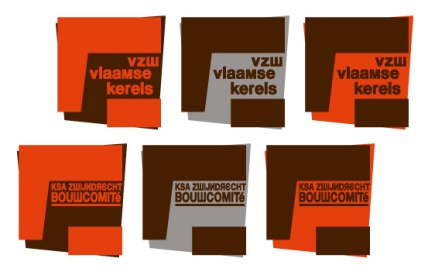 NAAM :  ………………………………………………………………………..CONTACTGEGEVENS ( vul in naar voorkeur) : 	Adres : …………………………………………………………………………………………………………………………..	Email : …………………………………………………………………………………………………………………………..	Telefoonnummer : ………………………………………………………………………………………………………..IS GEÏNTERESSEERD OM MEE TE WERKEN AAN DIT PROJECT , met name in ( omcirkel wat past) :	Stuurgroep 	Werkgroep uitvoering ( eigenlijke bouw) : 		Gevelbekleding skeletbouwregelwerk en isolatie aanbrengenelektriciteitswerkenplaatsen keukenplaatsten sanitair	Werkgroep communicatie : 				Website		Ontwerpen promomateriaal		Beeldmateriaal ( foto’s,….)		Communicatie intern en naar achterban ( bouwkrant)	Werkgroep administratie :		Beheer mailinglist en versturen mails		Updaten en beheer adresgegevens van ALLE medewerkers 		Verzekering medewerkers		Beheer dropbox		Archivering alle documenten	Werkgroep financiën :		Fundraising kerkelijke organisaties   -   bedrijven   -  oudKSA	Werkgroep vrijwilligersbeleid :		Organisatie infoavonden ( catering, ….. ) en bedankmomenten		Bouwkrant 		Organisatie 3e jaarlijks event ANDERE SUGGESTIES / OPMERKINGEN : 	………………………………………………………………………………………………………………………………………..	………………………………………………………………………………………………………………………………………..	………………………………………………………………………………………………………………………………………..